THE SOUTH AFRICAN DACHSHUND CLUB49thANNUAL CHAMPIONSHIP SHOW(Held under the Rules and Regulations of The KUSA)VENUE:				LOWER FIELD,GOLDFIELDS GROUNDS, BOEING ROAD, BEDFORDVIEWDATE :				8th OCTOBER 2017 (SUNDAY) at 09H00ENTRIES CLOSE 22SEPT 2017JUDGE			 MR NIGEL ZORAB (GBA)SHOW MANAGER:	MRS KAREN EVANS                                    RING STEWARD:  MR ADRIAN SHEASBY		HON VET:		PARK VET ON CALL                                     KUSA REP  :          TBAENTRIES &ENQUIRIES :		SECRETARY/TREASURER, PO BOX 1585 DERDEPOORT PARK 0035				TEL: 083 442 2552    E MAIL: waydack@worldonline.co.za  FAX: 086 557 1854				DO NOT SEND REGISTERED MAIL OR POSTAL ORDERS. (E MAIL ENTRIESWILL BE ACCEPTED PROVIDING 					DEPOSIT SLIP ACCOMPANIES THE ENTRY FORM)    NO EXHIBITOR NUMBERS WILL BE POSTED.BANKERS:			FNB ZAMBESI DRIVE BRANCH; CODE 230 145 ; ACCOUNT NO 50542199663ENTRY FEES:			R80,00 per dog for first 2 dogs, then R70,00 for all subsequent entries in the same 				registered ownership.  Catalogues R35,00. Child/Junior Handling FREE. Bank Charges add R20,00 to all cash and cheque payments.CLASSES:			 Minor Puppy, Puppy, Junior, Novice, Graduate, Members, SA Bred, Veterans;Open, Champions,  Baby Puppy & Neutered Dog (not eligible for CC or BOB).ORDER OF JUDGING:		Long Haired, Mini Long Haired, Smooth haired, Mini Smooth, Wire haired, Mini Wired haired.				Child & Junior Handling; Best Baby Puppy in Show;  Best Puppy in Show; Best Junior in 					Show; Best Veteran in Show; Best Neuter in Show; Best in Show.NOTE:				MINIATURE DACHSHUNDS WILL BE WEIGHED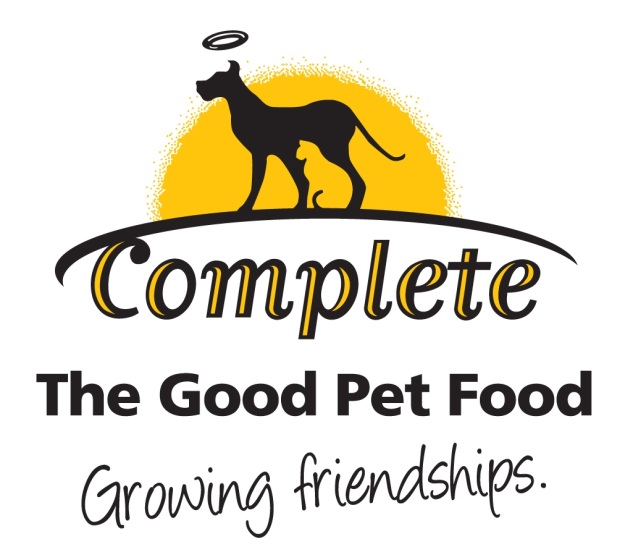 SPONSORS:					WE THANK COMPLETE PET FOOD FOR THEIR SPONSORSHIP OF								OUR SHOW.RIGHT OF ADMISSION RESERVEDAll exhibitors/handlers are personally responsible for the control of their dogs at all times and shall be personally liable for any claims which may be made in respect of injuries which may arise or be caused by their dogs. DOGS MUST BE KEPT ON LEADS AT ALL TIMES. This show is run under the rules and regulations of the Kennel Union of Southern Africa.